RESEARCH AND TRAINING UNIT FOR NAVIGATIONAL ELECTRONICS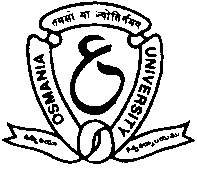 OSMANIA UNIVERSITY : HYDERABAD - 500007Application for  Junior Research Fellow ACADEMIC QUALIFICATIONSPROGRAMMING SKILLSAREAS OF RESEARCH/TECHNICAL INTEREST.Details of Diploma/BE/BTECH/ME/MTECH Project work (Title and Abstract) EMPLOYMENT/EXPERIENCE : (Latest First)RESEARCH PUBLICATIONS  (Journals or Conference Papers: Max. Best Five)AWARDS/SCHOLARSHIPSANY OTHER INFORMATION ABOUT YOU, USEFUL FOR THIS POSITIONSignature of the Candidate with DateAName, Present Designation and Organization with Official Address Ph: eMail:                                          BDate of BirthCAddress (Residential)ENational Level Examinations Qualified CSIR/UGC NET or GATE equivalent. Only Mention the Best Score Obtained and its Year.Degree PassedBranch and SpecializationBoard/UniversityInstitute/CollegeDuration/PeriodFrom-To% of Marks andGradeM.E. /M.Tech.BE/BTechDiploma/InterS.S.C./10th ClassS.No.LanguageBrief Description about the Level of SkillsDegree PassedTitle and AbstractM.E. /M.Tech.BE/BTechDiplomaS.No.DesignationOrganizationDuration/PeriodScale, Basic and Total Pay1.2.